ПОЛОЖЕНИЕ о конкурсе НАУЧНО-ПОПУЛЯРНЫХ, ТВОРЧЕСКИХ РАБОТВ ознаменование 75-й годовщины Победы в Великой Отечественной войне, заботясь о сохранении памяти о наших героях-фронтовиках и тружениках тыла, в рамках исполнения гранта ФАДМ «Росмолодежь» по проекту «Он смертоносен до сих пор, войны осколок!», Волго-Вятский институт (филиал) Университета имени О.Е. Кутафина (МГЮА) объявляет конкурс научно-популярных работ «Победа: перекличка поколений». 1. Общие положения1.1 Конкурс научно-популярных (творческих) работ «Победа: перекличка поколений», в рамках исполнения гранта ФАДМ «Росмолодежь» по проекту «Он смертоносен до сих пор, войны осколок!», (далее Конкурс) посвящен 75-летию Победы в Великой Отечественной войне, проводится среди обучающихся общеобразовательных, профессиональных и высших учебных заведений Кировской области.1.2. Настоящее Положение определяет статус, цели и задачи конкурса, порядок его проведения.2. Цели и задачи Конкурса2.1. Целью Конкурса является вовлечение обучающихся образовательных организаций общего, среднего профессионального и высшего образования в научно-исследовательскую и проектную деятельность, направленную на воспитание в подрастающем поколении патриотизма, гражданственности, уважения к старшему поколению, интереса к истории Отечества, семьи, историческим и национальным корням своего народа, осознания величия подвига народа в Великой Отечественной войне.2.2. Задачи Конкурса:- Увековечивание памяти предков, отстоявших свободу и независимость Родины;- Привлечение и мотивирование молодежи к участию в мероприятиях, направленных на повышение интеллектуального уровня и способствование проектной деятельности;- Развитие поисковой деятельности обучающихся по истории Великой Отечественной войны, истории родного края, истории семьи;- Развитие у обучающихся интереса к научному творчеству, творческого мышления и самостоятельности при решении научно-исследовательских задач.3. Организаторы Конкурса3.1. Организатором Конкурса является Волго-Вятский институт (филиал) Университета имени О.Е. Кутафина (МГЮА), который определяет оргкомитет;3.2. Организатор:– информирует о цели, задачах, итогах Конкурса;– осуществляет общее руководство подготовкой и проведением Конкурса; – решает вопросы материально-технического и информационного обеспечения Конкурса;– организует экспертизу работ, представленных на Конкурс;– подводит и утверждает итоги Конкурса.4. Условия конкурса4.1. Конкурс проводится среди молодежи от 16 до 25 лет, обучающейся в образовательных организациях общего, среднего профессионального и высшего образования Кировской области, следующих возрастных категорий:- от 16 до 18 лет;- от 18 до 23 лет;- от 23 до 25 лет.4.2. Участие в Конкурсе добровольное;4.3.	Заинтересованные лица допускаются к участию в Конкурсе при условии предоставления Волго-Вятскому институту (филиалу) Университета имени О.Е. Кутафина (МГЮА):4.3.1. Заявки на участие (Приложение 1); 4.3.2.	Согласия на обработку своих персональных данных (Приложение 2);В случае, если заинтересованное лицо является несовершеннолетним на момент подачи конкурсной научно-исследовательской работы, Согласие на обработку персональных данных должно быть оформлено от имени законного представителя несовершеннолетнего (родителя, опекуна) (Приложение 3).  4.3.3.	Конкурс организуется в личном зачете. К участию в Конкурсе могут быть допущены конкурсные работы, подготовленные автором совместно с членами семьи или научным руководителем (педагогом).4.4. К участию в Конкурсе принимаются работы, отвечающие заявленной тематике;4.5. Научно-популярная работа представляется в виде законченного сочинения-рассуждения, или сочинения-исследования (Приложение 4).4.4. Конкурс проводится с 01 июня по 15 сентября 2020 года. 5. Требования к представленным работам и порядок проведения Конкурса5.1. Для участия в Конкурсе Организаторам представляется научно-популярная работа объемом не более 2 машинописных листов;5.2. Конкурсные работы направляются в электронном виде в текстовом формате Организаторам с пометкой «Конкурс Победа: перекличка поколений» до 30 сентября 2020 г. включительно на эл. адрес sma@msalkirov.ru Для участия в Конкурсе необходимо выслать: а) работу, оформленную в соответствии с требованиями (Приложение 4), представленными далее;б) заявку участника Конкурса, оформленную по образцу (Приложение 1).Файлы называть по фамилии автора (например: Петров А.И. - работа, Петров А.И. - заявка). в) требования к оформлению конкурсной работы: формат страницы - А4 (210x297 мм), ориентация - книжная; формат текста: шрифт – кегль 14; гарнитура – Times New Roman; межстрочный интервал – полуторный; поля – 2 см со всех сторон; сноски – концевые, в порядке цитирования, в виде ПРИМЕЧАНИЙ. Желательно наличие фотоисточников, фотоматериалов (фотографий, сканов документов и др.) Примеры работ можно посмотреть на сайте Волго-Вятского института (филиала) Университета имени О.Е. Кутафина, во вкладке «75 лет Великой Победы: год памяти и славы», по ссылке: http://msalkirov.ru/institute/pobeda.html5.3. Работы должны соответствовать заявленной теме, при этом учитывается:- соответствие заявленной теме и глубина ее раскрытия;- отражение личной позиции;- стилистическое единство творческой работы (соответствие формы и языка);- грамотность.5.4. Участие в Конкурсе бесплатное, без организационного взноса. Все расходы, связанные с подготовкой к Конкурсу и непосредственным участием, участник осуществляет самостоятельно.6. Жюри Конкурса и порядок подведения итогов и определения победителей6.1. В состав жюри входят руководители образовательного учреждения; преподаватели, сотрудники Института;6.2. Жюри определяет победителей и призёров Конкурса;6.3. В своей деятельности жюри Конкурса руководствуется настоящим Положением; 6.4. Критерии оценки конкурсных работ: 6.5. Подведение итогов Конкурса проводится в заочной форме, результаты Конкурса размещаются на информационных стендах и на официальном сайте Волго-Вятского института (филиала) Университета имени О.Е. Кутафина (МГЮА) не позднее 06 ноября 2020 года;6.6. Каждый участник получит именной сертификат за участие, а работа будет опубликована на сайте Волго-Вятского института (филиал) Университета имени О.Е. Кутафина (МГЮА) в специальном разделе: http://msalkirov.ru/institute/pobeda.html;6.7. По результатам Конкурса определяются 75 лучших работ, которые войдут в печатный сборник по результатам научно-практической конференции и проекта «Он смертоносен до сих пор, войны осколок!». Участники, занявшие I, II и III призовые места, награждаются дипломами Волго-Вятского института (филиала) Университета имени О.Е. Кутафина (МГЮА).Приложение 1 к Положению о проведении конкурса научно-популярных работ обучающихся «Победа: перекличка поколений», посвященного 75 годовщине Великой ПобедыФорма заявки для участия в КонкурсеПриложение 2 к Положению о проведении конкурса научно-популярных работ обучающихся «Победа: перекличка поколений», посвященного 75 годовщине Великой ПобедыСогласие на обработку персональных данных участникаЯ, _____________________________________________________________________,                                 (фамилия, имя, отчество субъекта персональных данных полностью)паспорт _____________________, выдан __________________________________________ _____________________________________________________________________________зарегистрирован(а) по адресу: __________________________________________________ _____________________________________________________________________________, _____________________________________________________________________________ в соответствии со статьей 6 Федерального закона от 27.07.2006  № 152-ФЗ  «О персональных данных» даю добровольное, информированное, конкретное согласие Волго-Вятскому институту (филиалу) Университета имени О.Е. Кутафина (МГЮА) (далее – Институт), находящемуся по адресу: 610002, Кировская обл., г. Киров, ул. Ленина, д.99, на сбор и обработку своих персональных данных: ФИО; образовательное учреждение, класс (или курс) – необходимо выбрать нужное; e-mail, контактный телефон – в целях обеспечения моего участия в конкурсе научно-популярных (творческих) работ «Победа: перекличка поколений», посвященном 75-летию Победы в Великой Отечественной войне, в соответствии с Положением о проведении конкурса научно-популярных (творческих) работ обучающихся «Победа: перекличка поколений», посвященного 75 годовщине Великой Победы. Настоящее согласие действует со дня его выдачи до дня отзыва в письменной форме, направленного на почтовый адрес Института. «________» _____________________ г. ___________________                                                                  ___________________________                 подпись                                                                                    (расшифровка подписи)Приложение 3 к Положению о проведении конкурса научно-популярных работ обучающихся «Победа: перекличка поколений», посвященного 75 годовщине Великой ПобедыСогласие на обработку персональных данных участника от законного представителя Я, ____________________________________________________________________,                                 (фамилия, имя, отчество законного представителя полностью)паспорт _____________________, выдан __________________________________________ _____________________________________________________________________________зарегистрирован(а) по адресу: __________________________________________________ _____________________________________________________________________________, _____________________________________________________________________________ в соответствии со статьей 6 Федерального закона от 27.07.2006  № 152-ФЗ  «О персональных данных» даю добровольное, информированное, конкретное согласие Волго-Вятскому институту (филиалу) Университета имени О.Е. Кутафина (МГЮА) (далее – Институт), находящемуся по адресу: 610002, Кировская обл., г. Киров, ул. Ленина, д.99, на сбор и обработку следующих персональных данных несовершеннолетнего _______________________________ ___________________________________________ (фамилия, имя, отчество несовершеннолетнего полностью), законным представителем которого я являюсь: ФИО; образовательное учреждение, класс (или курс) – необходимо выбрать нужное, в котором несовершеннолетий обучается, e-mail, контактный телефон – в целях обеспечения его участия в конкурсе научно-популярных (творческих) работ «Победа: перекличка поколений», посвященном 75-летию Победы в Великой Отечественной войне, в соответствии с Положением о проведении конкурса научно-популярных (творческих) работ обучающихся «Победа: перекличка поколений», посвященного 75 годовщине Великой Победы. Настоящее согласие действует со дня его выдачи до дня отзыва в письменной форме, направленного на почтовый адрес Института. «________» _____________________ г. ___________________                                                                  ___________________________                 подпись                                                                                    (расшифровка подписи)Приложение 4 к Положению о проведении конкурса научно-популярных работ обучающихся «Победа: перекличка поколений», посвященного 75 годовщине Великой Победы№ п/пКритерии оценкиМаксимальное количество баллов1.Соответствие заявленной теме и глубина раскрытия102.Полнота, точность и ясность изложения материала103.Стилистическое единство104.Оформление работы105.Орфографическая и пунктуационная грамотность106. Наличие иллюстрационных материалов (фото и др.)10 Итого: Итого:        60ФИО (полностью) участника КонкурсаДата рождения участника КонкурсаОбразовательное учреждение (группа, класс, направление подготовки)Контактный телефонЭлектронная почтаСоциальные сетиФИО (полностью) соавтора (преподавателя, научного руководителя, родителя), обеспечивающего подготовку участника КонкурсаФИО ГерояДата подачи заявкиФОТОавтораФамилия Имя Отчество автораШкола/ссуз/вузФОТОГероя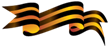 Фамилия Имя Отчество ГерояДаты жизниОформление материала о родственнике необходимо представить в виде сочинения-рассуждения, в котором желательно указать информацию о звании, роде войск, населенном пункте (место рождения, откуда был призван на фронт, место боевой славы), наградах и послевоенной жизни (профессия, работа).*Информация по указанным пунктам – примерный план текста-воспоминания о Герое. Отсутствие части данных допускается. Желательно прикрепить фото: Героя и/или фото документов, связанных с Героем и/или любых фото связанных с буднями Героя.Несколько лайфхаков, в рамках проектой деятельности можно воспользоваться следущими ресурсами:https://pamyat-naroda.ru/ - «Память народа» является информационным ресурсом открытого доступа и содержит информацию по интерактивным картам и оперативным документам, а также предоставляет возможность поиска и работы с информацией из ОБД «Мемориал» и ОБД «Подвиг народа» в Великой Отечественной войне 1941-1945 годов.http://podvignaroda.ru/?#tab=navHomehttps://obd-memorial.ru/html/ - Обобщенный банк данных «Мемориал» - банк данных о защитниках Отечества, погибших, умерших и пропавших без вести в период Великой Отечественной войны и послевоенный период.https://www.moypolk.ru/rekomendacii-po-poisku - рекомендации по поисковой деятельностиОформление материала о родственнике необходимо представить в виде сочинения-рассуждения, в котором желательно указать информацию о звании, роде войск, населенном пункте (место рождения, откуда был призван на фронт, место боевой славы), наградах и послевоенной жизни (профессия, работа).*Информация по указанным пунктам – примерный план текста-воспоминания о Герое. Отсутствие части данных допускается. Желательно прикрепить фото: Героя и/или фото документов, связанных с Героем и/или любых фото связанных с буднями Героя.Несколько лайфхаков, в рамках проектой деятельности можно воспользоваться следущими ресурсами:https://pamyat-naroda.ru/ - «Память народа» является информационным ресурсом открытого доступа и содержит информацию по интерактивным картам и оперативным документам, а также предоставляет возможность поиска и работы с информацией из ОБД «Мемориал» и ОБД «Подвиг народа» в Великой Отечественной войне 1941-1945 годов.http://podvignaroda.ru/?#tab=navHomehttps://obd-memorial.ru/html/ - Обобщенный банк данных «Мемориал» - банк данных о защитниках Отечества, погибших, умерших и пропавших без вести в период Великой Отечественной войны и послевоенный период.https://www.moypolk.ru/rekomendacii-po-poisku - рекомендации по поисковой деятельности